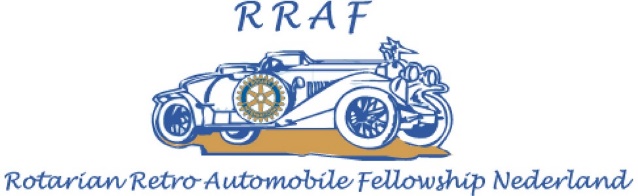 23 april 2018Lieve vrienden,De voorbereiding van de ACHAFR 30 e. Jubileum Tour is in volle gang. Feit is dat de Tour gereed is: de accommodaties zijn geboekt, de routes zijn gedefinieerd en het routeboek is klaar om binnen enkele weken te worden gedrukt.Met andere woorden, we zijn klaar om onze ACHAFFR-vrienden uit heel Europa te ontmoeten.Het personeel van ons hotel Oud Londen in Zeist doet er alles aan om een onvergetelijk verblijf te realiseren.Zoals we u eerder hebben geïnformeerd is de tour opgezet rond 3 verschillende thema’s: Elke dag heeft een route rond dit thema. We bezoeken interessante locaties die verband houden met het betreffende thema. De route naar de locaties zal aantrekkelijk zijn en door een prachtig landschap gaan.De route zal gemakkelijk te vinden zijn, we gebruiken alleen het tulip systeem. Er zal wat competitie-element zijn, want we willen de ACHAFR-trofee aan een echt winnend team overdragen.Na enig nadenken hebben we enkele thema’s gewijzigd in vergelijking met onze vorige aankondiging.Het definitieve programma zal zijn:Dag 1Militaire en Royal TourTijdens deze dag zullen we u enkele van de Koninklijke gebouwen laten zien. De lunch wordt gecombineerd met een bezoek aan het gloednieuwe Militaire Museum in Soesterberg. Het museum wordt internationaal erkend als zeer interessant. We hebben rondleidingen georganiseerd.'S Avonds zullen we dineren in het hotel.Dag 2Deze dag is het thema water en de Nederlanders.  We zullen zien hoe de Nederlanders  het water hebben overwonnen. Je zult zelf ervaren hoe vissers vroeger leefden en hoe zij hun brood verdienden. We gaan varen in  oude "Botters" zoals die in de 19e eeuw werden gebruikt. Voor degenen die niet op de (open) boot willen , is er een alternatief programma: Ze kunnen het plaatselijke historische museum bezoeken.Na terugkomst in het hotel wordt de jaarlijkse ACHFFR-bijeenkomst voor het diner gehouden in het hotel.Dag 3. Historische rondleidingDit thema van de derde etappe zal geschiedenis zijn. Geschiedenis van Holland en geschiedenis van de auto.Via een route die ons door een van de oudste delen van het oude Holland leidt. Daarnaast bezoeken we een van de meest aantrekkelijke collecties historische auto's in Europa. We bezoeken en lunchen in het Louwman Car Museum. Rondleidingen zijn geboekt.Tijdens het diner in het hotel hebben we de uiteindelijke prijsuitreiking en de viering van de winnaars. Naast het officiële programma zal er een aantal pre Tour activiteiten.Pre Tour voor Britse deelnemers.Voor de Britse deelnemers in hoek van Holland of Europort is er een pre Tour van Hotel van der Valk in Ridderkerk naar het locatie Hotel oud Londen in Zeist.Vanaf de veerboot zullen de deelnemers worden geleid naar Ridderkerk en zal worden voldaan door Ronald Hagestein. Van daaruit zal er een interessante route naar het Hotel in Zeist leiden.Pre Tour event Amsterdam per bootOp donderdagavond is er een bezoek aan Amsterdam georganiseerd.  De deelnemers worden met de bus naar Amsterdam getransporteerd. Op een typisch Amsterdams grachtenschip wordt de stad verkentTijdens deze tocht (de Canal Ride) wordt een heerlijk diner geserveerd.  Er zijn nog een paar mogelijkheden om deel te nemen aan dit aantrekkelijke evenement.  Samenvatting pre Tour Programmas:Donderdag 8. Juni.Pre Tour Ridderkerk – Zeist10.00 			Start tour from Hotel van de Valk  Ridderkerk to Zeist15,00			Aankomst in het Hotel OUD Londen Zeist Pre Tour event Amsterdam per boot17,00			Vertrek met de bus naar Amsterdam 18,00 			Start Canal Dinner Tour21,00			Einde diner Tour en terug naar het Hotel22,00			Aankomst in het Hotel Samenvatting Tour Programma.Vrijdag 8 juni8.00 9.00 uur Ontvangst late aankomsten9.30 12.30 Ochtendroute 12.30 14.30 uur Museum inclusief lunch14.30 uur 17.00 uur Middagroute 17.30 18.30 uur lezing over de geschiedenis van de Tulpen Rally19.00 DinerZaterdag 9 juni.9.30 11.45 Ochtendroute12.00 14.00 Lunchen en zeilen op het IJsselmeer14.00 uur 16.00 uur middagroute 16.30 17.30 Jaarlijkse ACHAFR-vergadering in het hotel18.00 19.00 Drankjes19.00 JubileumdinerZondag 10 juni9.30 12.00 Ochtendroute12.00 14.00 lunch en bezoek Louwman automuseum